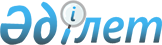 Мемлекеттік мүлікті республикалық меншіктен коммуналдық меншікке берудің кейбір мәселелері туралыҚазақстан Республикасы Үкіметінің 2017 жылғы 9 қазандағы № 630 қаулысы.      "Мемлекеттік заңды тұлғаларға бекітіліп берілген мемлекеттік мүлікті мемлекеттік меншіктің бір түрінен екіншісіне беру қағидасын бекіту туралы" Қазақстан Республикасы Үкіметінің 2011 жылғы 1 маусымдағы № 616 қаулысына (Қазақстан Республикасының ПҮАЖ-ы, 2011 ж., № 41, 521-құжат) сәйкес Қазақстан Республикасының Үкіметі ҚАУЛЫ ЕТЕДІ:

      1. "Оңтүстік Қазақстан облысының Шымкент қаласындағы өңдеу саласына арналған техникалық және қызмет көрсету еңбегінің кадрларын даярлау және қайта даярлау жөніндегі 700 орындық өңіраралық кәсіптік орталығы" құрылысы аяқталмаған объектісі жобалау-сметалық құжаттамасымен бірге республикалық меншіктен Қазақстан Республикасы Білім және ғылым министрлігінің теңгерімінен Оңтүстік Қазақстан облысының коммуналдық меншігіне берілсін.

      2. Қазақстан Республикасы Қаржы министрлігінің Мемлекеттік мүлік және жекешелендіру комитеті Оңтүстік Қазақстан облысының әкімдігімен және Қазақстан Республикасының Білім және ғылым министрлігімен бірлесіп, заңнамада белгіленген тәртіппен осы қаулының 1-тармағында көрсетілген мүлікті қабылдау-беру жөніндегі қажетті ұйымдастыру іс-шараларын жүзеге асырсын.

      3. Осы қаулы қол қойылған күнінен бастап қолданысқа енгізіледі.


					© 2012. Қазақстан Республикасы Әділет министрлігінің «Қазақстан Республикасының Заңнама және құқықтық ақпарат институты» ШЖҚ РМК
				
      Қазақстан Республикасының
Премьер-Министрі

Б. Сағынтаев
